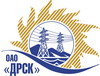 Открытое Акционерное Общество«Дальневосточная распределительная сетевая  компания»ПРОТОКОЛ № 157/УТПиР-РЗакупочной комиссии по рассмотрению предложений по открытому электронному запросу предложений на право заключения договора на поставку: Реконструкция ПС 110 кВ Центральная, филиал "АЭС" закупка № 98 раздел  2.2.1.    ГКПЗ 2015 г	Закупка проводится на основании указания ОАО «ДРСК» от  05.12.2014 г. № 336.Плановая стоимость закупки:  13 050 000,00  руб. без учета НДСФорма голосования членов Закупочной комиссии: очно-заочнаяПРИСУТСТВОВАЛИ: 7 членов постоянно действующей Закупочной комиссии ОАО «ДРСК»  2-го уровня.ВОПРОСЫ, ВЫНОСИМЫЕ НА РАССМОТРЕНИЕ ЗАКУПОЧНОЙ КОМИССИИ: О  рассмотрении результатов оценки заявок Участников.О признании предложений соответствующими условиям запроса предложений.О предварительной ранжировке предложений.О проведении переторжкиВОПРОС 1 «О рассмотрении результатов оценки заявок Участников»ОТМЕТИЛИ:Извещение о проведении открытого запроса предложений опубликовано на сайте в информационно-телекоммуникационной сети «Интернет» www.zakupki.gov.ru от 24.12.2014 г. № 31401797377.Процедура вскрытия конвертов с предложениями  участников запроса предложений проводилась начиная с 10:00 (время благовещенское) 24.12.2014 г. на Торговой площадке Системы www.b2b-energo.ru автоматически.Планируемая стоимость лота в ГКПЗ ОАО «ДРСК» составляет: 13 050 000,00 руб. без учета НДС.До момента окончания срока подачи предложений Участниками запроса предложений было поданы 7 (пять) предложений:Члены закупочной комиссии, специалисты Организатора запроса предложений и приглашенные эксперты изучили поступившие предложения участников. Результаты экспертной оценки предложений Участников отражены в сводном экспертном заключении.ВОПРОС 2 «О признании предложений соответствующими условиям запроса предложений»ОТМЕТИЛИ:Предлагается признать предложения ООО «НЭМК» г. Иркутск, п. Маршала Жукова, 15/5, ООО «ЭК «Светотехника» г. Благовещенск ул. Артиллерийская, 116, ООО ФСК «Энергосоюз» г. Благовещенск, ул. Нагорная, 20/2, ООО «Элмонт» г. Благовещенск, ул. Нагорная, 19, ООО «Титан Энергоресурс» г. Благовещенск, ул. Амурская, 270, ООО «Электротехнические системы» г. Хабаровск, пер. Гаражный, 30А, ОАО «Гидроэлектромонтаж» г. Благовещенск, ул. Пионерская, 204  удовлетворяющим по существу условиям запроса предложений и принять их к дальнейшему рассмотрению.ВОПРОС 3 «О предварительной ранжировке предложений»ОТМЕТИЛИ:В соответствии с требованиями и условиями, предусмотренными извещением о проведении запроса предложений и закупочной документацией, предлагается предварительно ранжировать предложения следующим образом: ВОПРОС 4 «О проведении переторжки»ОТМЕТИЛИ:Учитывая результаты экспертизы предложений Участников закупки Закупочная комиссия полагает целесообразным проведение переторжки. РЕШИЛИ:По вопросу № 1:Признать объем полученной информации достаточным для принятия решения.Утвердить цены, полученные на процедуре вскрытия конвертов с предложениями участников открытого запроса предложений.По вопросу № 2Признать предложения ООО «НЭМК» г. Иркутск, п. Маршала Жукова, 15/5, ООО «ЭК «Светотехника» г. Благовещенск ул. Артиллерийская, 116, ООО ФСК «Энергосоюз» г. Благовещенск, ул. Нагорная, 20/2, ООО «Элмонт» г. Благовещенск, ул. Нагорная, 19, ООО «Титан Энергоресурс» г. Благовещенск, ул. Амурская, 270, ООО «Электротехнические системы» г. Хабаровск, пер. Гаражный, 30А, ОАО «Гидроэлектромонтаж» г. Благовещенск, ул. Пионерская, 204 соответствующими условиям закупки.По вопросу № 3:Утвердить предварительную ранжировку предложений Участников:По вопросу № 4:Провести переторжку. Допустить к участию в переторжке предложения следующих участников: ООО «НЭМК» г. Иркутск, п. Маршала Жукова, 15/5, ООО «ЭК «Светотехника» г. Благовещенск ул. Артиллерийская, 116, ООО ФСК «Энергосоюз» г. Благовещенск, ул. Нагорная, 20/2, ООО «Элмонт» г. Благовещенск, ул. Нагорная, 19, ООО «Титан Энергоресурс» г. Благовещенск, ул. Амурская, 270, ООО «Электротехнические системы» г. Хабаровск, пер. Гаражный, 30А, ОАО «Гидроэлектромонтаж» г. Благовещенск, ул. Пионерская, 204.  Определить форму переторжки: заочная.Назначить переторжку на 28.01.2015 в 10:00 час. (благовещенского времени).Место проведения переторжки: ЭТП b2b-energoТехническому секретарю Закупочной комиссии уведомить участников, приглашенных к участию в переторжке, о принятом комиссией решенииг. Благовещенск«26» января 2015№Наименование участника и его адресЦена предложения на участие в закупке1ООО «НЭМК» г. Иркутск, п. Маршала Жукова, 15/5Цена: 10 440 000, руб. без учета НДС (12 319 200,00 руб. с учетом НДС). 2ООО «ЭК «Светотехника»г. Благовещенск ул. Артиллерийская, 116Цена: 10 701 000,00  руб. без учета НДС. (12 627 181,18 руб. с учетом НДС).3ООО ФСК «Энергосоюз»г. Благовещенск, ул. Нагорная, 20/2Цена: 11 999 000,00 руб. без учета НДС (14 158 820,00 руб. с учетом НДС). 4ООО «Элмонт»г. Благовещенск, ул. Нагорная, 19Цена: 12 000 000,00 руб. без учета НДС (14 160 000,00 руб. с учетом НДС). 5ООО «Титан Энергоресурс»г. Благовещенск, ул. Амурская, 270Цена: 12 258 891,65 руб. без учета НДС (14 465 492,15 руб. с учетом НДС). 6ООО «Электротехнические системы»г. Хабаровск, пер. Гаражный, 30АЦена: 12 528 000,00 руб. без учета НДС (14 783 040,00 руб. с учетом НДС). 7ОАО «Гидроэлектромонтаж»г. Благовещенск, ул. Пионерская, 204Цена: 13 049 792,00 руб. без учета НДС (15 398 754,56 руб. с учетом НДС). Место в предварительной ранжировкеНаименование участника и его адресЦена предложения на участие в закупке без НДС, руб.Балл по неценовой предпочтительности1 местоООО «НЭМК» г. Иркутск, п. Маршала Жукова, 15/510 440 000,003,002 местоООО ФСК «Энергосоюз»г. Благовещенск, ул. Нагорная, 20/211 999 000,003,003 местоООО «Электротехнические системы»г. Хабаровск, пер. Гаражный, 30А12 528 000,003,004 местоООО «Титан Энергоресурс»г. Благовещенск, ул. Амурская, 27012 258 891,653,005 местоОАО «Гидроэлектромонтаж»г. Благовещенск, ул. Пионерская, 20413 049 792,003,006 местоООО «Элмонт»г. Благовещенск, ул. Нагорная, 1912 000 000,002,107 местоООО «ЭК «Светотехника»г. Благовещенск ул. Артиллерийская, 11610 701 000,00  1,20Место в предварительной ранжировкеНаименование участника и его адресЦена предложения на участие в закупке без НДС, руб.Балл по неценовой предпочтительности1 местоООО «НЭМК» г. Иркутск, п. Маршала Жукова, 15/510 440 000,003,002 местоООО ФСК «Энергосоюз»г. Благовещенск, ул. Нагорная, 20/211 999 000,003,003 местоООО «Электротехнические системы»г. Хабаровск, пер. Гаражный, 30А12 528 000,003,004 местоООО «Титан Энергоресурс»г. Благовещенск, ул. Амурская, 27012 258 891,653,005 местоОАО «Гидроэлектромонтаж»г. Благовещенск, ул. Пионерская, 20413 049 792,003,006 местоООО «Элмонт»г. Благовещенск, ул. Нагорная, 1912 000 000,002,107 местоООО «ЭК «Светотехника»г. Благовещенск ул. Артиллерийская, 11610 701 000,00  1,20Ответственный секретарь Закупочной комиссии  2 уровня ОАО «ДРСК»____________________О.А. МоторинаТехнический секретарь Закупочной комиссии  2 уровня ОАО «ДРСК»____________________Е.Ю. Коврижкина